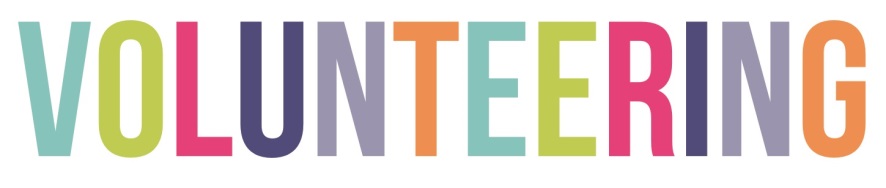 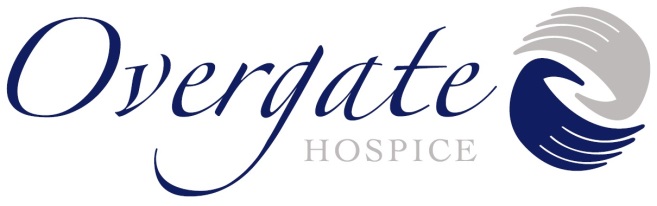 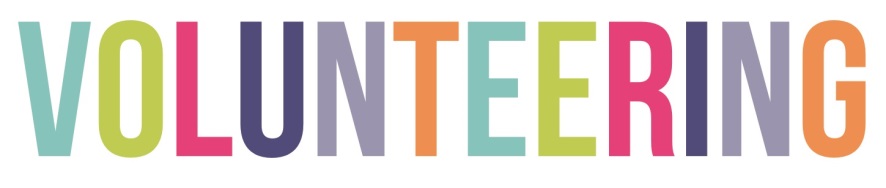 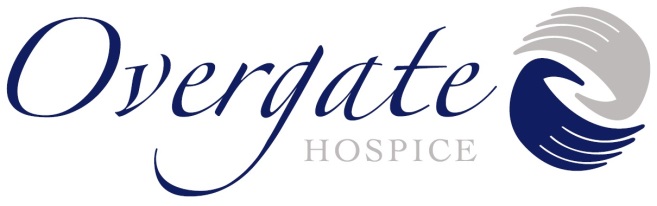 In order for us to consider and make any reasonable adjustments in relation to your volunteering, please confirm:Please detail how the above may affect your day to day activities/voluntary work: Are you currently receiving treatment from a doctor, consultant etc.? Yes       No Have you been prescribed medication on a regular basis?  Yes       No If you have answered ‘Yes’ to either of these questions, please give more details: If you have experienced a close family bereavement in the last 2 years, please give details: Name:  				Relationship: 					Address: 				Postcode: Telephone:  			Mobile: Referees must have known you for at least one year and should not be a relative.  I authorise Overgate Hospice to obtain 2 references to support this application and release the company and referees from any liability caused by giving and receiving information about me.Would you also be interested in being:An event volunteer?  For example helping set up events; on a stall; marshalling/registering participants at events etc.? Yes    No On the Stalls Committee?  This includes identifying opportunities throughout Calderdale where we can have a stall and/or running the stall. Yes      No  A member of one of our Friends Groups: Brighouse   Elland   Sowerby Bridge   Todmorden EQUAL OPPORTUNITIES MONITORING FORMIn accordance with its Equal Opportunities Policy, the Hospice will provide equal opportunities to all employees and volunteers and will not discriminate either directly or indirectly because of age, disability, gender reassignment, marriage and civil partnership, pregnancy and maternity, race (including colour, nationality and ethnic or national origins), religion or belief, sex and/or sexual orientation.In order to ensure compliance with its Equal Opportunities Policy, a system of monitoring has been set up. The data given on this form will be stored on computer.You may decide not to answer one or any of the questions on this form but if you do respond, all information provided will be treated completely confidentially and will be used solely for the purpose of equal opportunities monitoring.  Thank you for your assistance in completing this form.Do you have any disability/limitations (Please select): Yes   No (Disability is legally defined as a ‘physical or mental impairment which has a substantial and long term adverse effect on a person’s ability to carry out normal day-to-day activities’.  This can include ‘hidden’ conditions, epilepsy or diabetes.)If yes please give brief details:   For the purposes of the Data Protection Act 1998, I hereby confirm that by completing this form I give my consent to the Hospice processing the data supplied on this form for the purpose of equal opportunities monitoring.Team Overgate Volunteer Code of Conduct				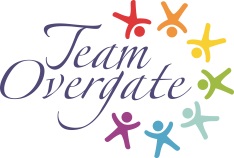 PLEASE COMPLETE:The role you are enquiring about may be subject to an Enhanced/standard Disclosure and Barring Service (DBS) check.  You will be advised if this is the case during the interview for the role.For all roles, please read the section below and complete as appropriate.  Please note that the Rehabilitation of Offenders Act 1974 (Exceptions) Order 1975 (in Scotland, the Rehabilitation of Offenders Act 1974 (Exclusions and Exceptions) (Scotland) Order 2003) provides that individuals who are involved with specific types of businesses are obliged on request to disclose any spent convictions or cautions and that they may be refused the opportunity to volunteer, because of such a conviction or caution, or because of a failure to disclose such a conviction or caution.  If the organisation offering the voluntary work is able to ask volunteer applicants about both spent and unspent convictions or cautions and the individual would then be obliged to disclose them all.Do you have any convictions, cautions, reprimands or final warnings that are not ‘protected’ as defined in the Rehabilitation of Offenders Act 1974 (Exceptions) Order 1975 (as amended in 2013) by SI 2013 1998. (Please see www.legislation.gov.uk/uksi/2013/1198/pdfs/uksi_20131198_en.pdf for guidance or take appropriate advice when answering the question.) Yes   No (The amendment to the Exceptions Order 1975 (2013) provide that certain spent convictions and cautions are ‘protected’ and are not subject to disclosure to employers, and cannot be taken into account.)Do you have any convictions, cautions, reprimands or final warnings which would not be filtered in line with the current guidance? (Please see www.gov.uk/government/publications/dbs-filtering-guidance for information or take appropriate guidance when answering this question).  Yes   No Do you give permission for us to take your photograph and use it for promotional, marketing, training or teaching purposes in the production of printed material, on the website or social media?  (We may also send them to local and national media.) Yes   No In order to comply with legislations, all volunteers will be required to attend training relevant to their role.Declaration: I confirm that the information I have given on this form it, to the best of my knowledge, true and complete.  Any false statement may be sufficient cause for rejection or, if accepted as a volunteer, dismissal.  If my application is successful I agree to abide by the policies and procedures of the Hospice and to attend any mandatory training as requested.Signature:						Date:Disclaimer: In accordance with the Data Protection Act 1998, I give my permission for this personal information to be stored and processed for the purposes of monitoring my volunteer role at Overgate Hospice and for sensitive data to be stored and processed in connection with equal opportunities, health and safety reasons and compliance with the requirements of national standards.  Your name and address will not be disclosed to any other organization.   We would like to keep you updated about how your support helps Overgate Hospice.  We will only contact you about our key achievements, events and how we are making a difference to the lives of local people with life limiting illnesses.  We appreciate that some people may choose not to hear from us again.  If this is the case, please tick here  to opt out of all marketing communications by post from Overgate Hospice in the future.  You can change your emailing and mailing preferences at any time by emailing fundraising@overgatehospice.nhs.uk or calling 01422 387121.  You can see our full privacy notice on our website www.overgatehospice.org.uk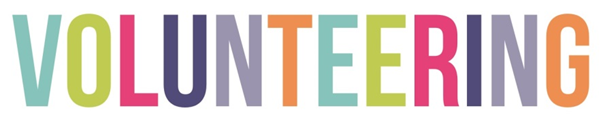 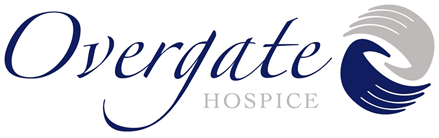 REGISTRATION   FORMCharity Registration No. 511619CONFIDENTIAL INFORMATION: To be used for this purpose only   (If posting) Please complete this form in BLOCK CAPITALS, mark the envelope CONFIDENTIAL and return to:Volunteer Services Coordinator, Overgate Hospice, 30 Hullen Edge Road, Elland.  HX5 0QY or email volunteering@overgatehospice.nhs.ukCONFIDENTIAL INFORMATION: To be used for this purpose only   (If posting) Please complete this form in BLOCK CAPITALS, mark the envelope CONFIDENTIAL and return to:Volunteer Services Coordinator, Overgate Hospice, 30 Hullen Edge Road, Elland.  HX5 0QY or email volunteering@overgatehospice.nhs.ukCONFIDENTIAL INFORMATION: To be used for this purpose only   (If posting) Please complete this form in BLOCK CAPITALS, mark the envelope CONFIDENTIAL and return to:Volunteer Services Coordinator, Overgate Hospice, 30 Hullen Edge Road, Elland.  HX5 0QY or email volunteering@overgatehospice.nhs.ukAre you in good health? Yes    No Are you registered disabled? Yes    No      Back problems      Heart conditions     Arthritis      Asthma     Breathing problems      Depression     Nervous disorder      Poor hearing     Impaired vision      Diabetes     Recent surgery     Epilepsy     Taking regular medicationOther (please give details):  MORNING:AFTERNOON:EVENING:MONDAY:TUESDAY:WEDNESDAYTHURSDAY:FRIDAY:SATURDAY:SUNDAY:Admin support Day Hospice (16+)Kitchen support (16+)Admin support Finance (16+)Reception (16+)Admin support Fundraising (16+)Brighouse retail shop assistant (14+)Admin support HR (16+)Brighouse Designer/Bridal shop  assistant (14+)Admin support Retail (16+)Brighouse Furniture shop assistant (14+)Admin support Volunteering (16+)Brighouse furniture shop driver * (25+)Beautician (18+)Brighouse furniture shop driver’s mate* (18+)Carers Group support (18+)Elland shop  assistant (14+)Chaplain (18+)Halifax shop assistant (14+)Complementary Therapist (18+)Hebden Bridge retail shop assistant (14+)Counsellor (18+)Hebden Bridge Furniture shop assistant (14+)Day Hospice craft leader (18+)Hebden Bridge furniture shop driver* (25+)Day Hospice driver (25+)Hebden Bridge furniture shop driver’s mate* (18+)Day Hospice florist (18+)King Cross shop assistant (14+)Day Hospice helper (18+)Little Stars shop (Elland) shop assistant (14+)Day Hospice hospitality (18+)Mixenden shop assistant (14+)Day Hospice entertainer (14+)Ovenden shop assistant (14+)Day Hospice Bereavement Drop-In support (18+)Todmorden shop assistant (14+)Fundraising card writer (16+)West Vale shop assistant (14+)Fundraising car/van driver* (25+)Retail jewellery expert (14+)Fundraising Lottery support (16+)Retail vinyl records expert (14+)Fundraising supermarket Bag Packers (16+)Retail eBay support (16+)Gardener (16+)Retail car/van driver (25+)Hairdresser (18+)Retail maintenance support (18+)Hospice Biographer (21+)Retail pop up shop assistant  (14+)Housekeeping support (18+)Retail book expert (14+)In Patient Unit Support (18+)Retail bric-a-brac expert (14+)IT Training Mentor  (16+)Retail Art expert (14+)Marketing  - poster designer (16+)Social media capturing positive comments (14+)Tea Trolley volunteer (16+)Or tell us how you can help Name:Date of Birth: Gender:FemaleFemaleGender:MaleMaleGender:Undergoing, or have undergone, male to female gender reassignmentUndergoing, or have undergone, male to female gender reassignmentGender:Undergoing, or have undergone, female to male gender reassignmentUndergoing, or have undergone, female to male gender reassignmentGender:Prefer not to sayPrefer not to sayMarital status:In a civil partnershipIn a civil partnershipMarital status:Living in a joint householdLiving in a joint householdMarital status:MarriedMarriedMarital status:SingleSingleMarital status:WidowedWidowedMarital status:Other (please specify)Other (please specify)Marital status:Prefer not to sayPrefer not to saySexual orientation:BisexualBisexualSexual orientation:Heterosexual Heterosexual Sexual orientation:HomosexualHomosexualSexual orientation:TranssexualTranssexualSexual orientation:Prefer not to sayPrefer not to sayReligion:Buddhist Buddhist Religion:Christian Christian Religion:Hindu Hindu Religion:Jewish Jewish Religion:MuslimMuslimReligion:RastafarianRastafarianReligion:SikhSikhReligion:NoneNoneReligion:Other religion (please specify)Other religion (please specify)Religion:Prefer not to sayPrefer not to sayRace/colour nationality/ethnic origin:WhiteEnglishRace/colour nationality/ethnic origin:Irish Race/colour nationality/ethnic origin:ScottishRace/colour nationality/ethnic origin:WelshRace/colour nationality/ethnic origin:Other white background (please specify)Race/colour nationality/ethnic origin:MixedWhite and Asian Race/colour nationality/ethnic origin:White and Black African Race/colour nationality/ethnic origin:White and Black BritishRace/colour nationality/ethnic origin:White and Black CaribbeanRace/colour nationality/ethnic origin:Other mixed background (please specify)Race/colour nationality/ethnic origin:AsianBangladeshiRace/colour nationality/ethnic origin:British Race/colour nationality/ethnic origin:Chinese Race/colour nationality/ethnic origin:IndianRace/colour nationality/ethnic origin:PakistaniRace/colour nationality/ethnic origin:Other Asian background (please specify)Race/colour nationality/ethnic origin:BlackAfrican Race/colour nationality/ethnic origin:BritishRace/colour nationality/ethnic origin:CaribbeanRace/colour nationality/ethnic origin:Other black background (please specify)Race/colour nationality/ethnic origin:Other ethnic group (please specify)Other ethnic group (please specify)Race/colour nationality/ethnic origin:Prefer not to sayPrefer not to saySigned:	Date: 		PrinciplesExample Behaviours – ‘I will ….’Be RespectfulTreat everyone with courtesy and respect - be consistently friendly, welcoming and attentive, show kindness, compassion and empathyPresent a positive attitude and offer ‘excellent service with a smile’Anticipate, listen and respond to the needs of othersTreat others as they would wish to be treatedRespect diversity and value differenceBe ResponsibleAccept full responsibility for my words, behaviours, attitudes and actionsRecognise the impact of my decisionsProvide a service that I am proud of Reflect Overgate's Vision and Values in all I do Adhere to the confidentiality policy which includes information about patients, customers, staff, other volunteers, the organisation, shop and takingsAct as an ambassador for the organisationAlways give of my bestDress appropriately and wear my Overgate badge Be AccountableAct professionally and consistently at all timesContribute to my team’s collective responsibility Identify and escalate risksAdd value to the organisation through what I do and how I behaveBe relied on to do a regular shiftAttend any training/team meetings as requiredFollow health and safety guidelinesBe CourageousSupport new ways of working Offer positive challenge to what we do and how we do itSeek out and give constructive feedbackParticipate in and contribute to frank and honest discussionsAcknowledge and address my development needsLook for innovative solutionsBe InspirationalLook for and get involved in opportunities that improve servicesDevelop myself and my colleaguesMotivate, encourage, and support othersDemonstrate the passion and energy  I have for my work Listen to understand - show genuine concern for others  Act with integrity – lead by example and walk the talkAct consistentlyBe PositivePromote a learning culture not a blame culture at every level Demonstrate a can-do attitude – ‘how can we make this work?’Identify problems and focus on solutionsEmbrace, promote and support changeKeep the ‘big picture’ in mindDemonstrate resilience in difficult timesBe A Team PlayerShare my ideas, skills and knowledge with othersRecognise, celebrate and share success with my team and the organisationWork collaboratively and positively with others to get the job doneSeek to build and nurture new relationships Recognise and value everyone’s contributionRemember we are all working together for the benefit of our patients, community and organisationBe loyal to my colleagues, my manager and the organisation